Утвержден постановлением Президиума протокол № 9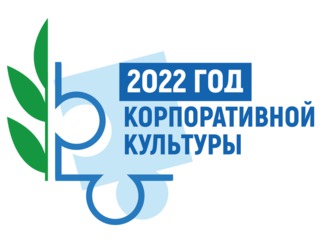 План работыЧитинской территориальной (городской) организации Профсоюзаработников народного образования и науки РФ на 2022 год.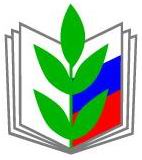 ЧИТИНСКАЯ ТЕРРИТОРИАЛЬНАЯ (ГОРОДСКАЯ) ОРГАНИЗАЦИЯ ПРОФЕССИОНАЛЬНОГО СОЮЗА РАБОТНИКОВ НАРОДНОГО ОБРАЗОВАНИЯ И НАУКИ РОССИЙСКОЙ ФЕДЕРАЦИИ№ п/пМероприятиеСрокОтветственныеОтветственныеОрганизационно-уставная деятельностьОрганизационно-уставная деятельностьОрганизационно-уставная деятельностьОрганизационно-уставная деятельностьОрганизационно-уставная деятельностьV заседание Комитета Читинской территориальной (городской) организации Профсоюза.V заседание Комитета Читинской территориальной (городской) организации Профсоюза.V заседание Комитета Читинской территориальной (городской) организации Профсоюза.V заседание Комитета Читинской территориальной (городской) организации Профсоюза.V заседание Комитета Читинской территориальной (городской) организации Профсоюза.1О публичном отчете Читинской территориальной (городской) организации Профсоюза за 2021 г.24 февраляРычкова Н.В.Рычкова Н.В.2Об утверждении финансового отчета о  доходах и расходах Читинской территориальной (городской) организации Профсоюза за  2021 год (форма 1-ПБ).24 февраляМаксимова Е.С.Максимова Е.С.3Об утверждении сметы доходов и расходов Читинской территориальной (городской) организации Профсоюза на 2022 год.24 февраляМаксимова Е.С.Максимова Е.С.4О размере отчислений членских профсоюзных взносов в Читинскую территориальную (городскую) организацию Профсоюза на 2022 год.24 февраляРычкова Н.В.Рычкова Н.В.5Об избрании заместителя председателя Читинской территориальной (городской) организации Профсоюза.24 февраляРычкова Н.В.Рычкова Н.В.Заседания Президиума Читинской территориальной (городской) организации ПрофсоюзаЗаседания Президиума Читинской территориальной (городской) организации ПрофсоюзаЗаседания Президиума Читинской территориальной (городской) организации ПрофсоюзаЗаседания Президиума Читинской территориальной (городской) организации ПрофсоюзаЗаседания Президиума Читинской территориальной (городской) организации Профсоюза1.О ситуации с оплатой труда в образовательных организациях города24 февраля(Заседание № 9)24 февраля(Заседание № 9)Рычкова Н.В.2О проведении Года корпоративной культуры в Читинской территориальной (городской) организации Профсоюза24 февраля(Заседание № 9)24 февраля(Заседание № 9)Рычкова Н.В.Васильева В.А.3О сводном статистическом отчете Читинской территориальной (городской) организации Профсоюза по состоянию на 01.01.2022 г.24 февраля(Заседание № 9)24 февраля(Заседание № 9)Васильева В.А.4Об итогах колдоговорной кампании в Читинской территориальной (городской) организации Профсоюза в 2021 году24 февраля(Заседание № 9)24 февраля(Заседание № 9)Рычкова Н.В.5О правозащитной работе Читинской территориальной (городской) организации Профсоюза в 2021 году.24 февраля(Заседание № 9)24 февраля(Заседание № 9)Рычкова Н.В.6Об итогах работы Читинской территориальной (городской) организации Профсоюза по защите прав членов    профсоюза на здоровые и безопасные условия труда в 2021 году.24 февраля(Заседание № 9)24 февраля(Заседание № 9)Васильева В.А.7Об утверждении штатного расписания на 2022 год.24 февраля(Заседание № 9)24 февраля(Заседание № 9)Рычкова Н.В.8О плане работы Читинской территориальной (городской) организации Профсоюза в 2022 году24 февраля(Заседание № 9)24 февраля(Заседание № 9)Васильева В.А.9Об итогах оздоровительной кампании в 2021 г. и об оздоровлении работников образования – членов профсоюза и их детей в 2022 году24 февраля(Заседание № 9)24 февраля(Заседание № 9)Максимова Е.С.10Об итогах подписки на газету «Мой Профсоюз» на 1 полугодие 2022 г. и журнала ГНМЦ на 2022 г.24 февраля(Заседание № 9)24 февраля(Заседание № 9)Максимова Е.С.1Обмен опытом работы первичной профсоюзной организации МБОУ СОШ № 36 с первичными профсоюзными организациями МБОУ СОШ № 14, 16, МБДОУ  15, ЦДЮТиК  по социальному партнерству20 апреля(Заседание № 10)20 апреля(Заседание № 10)Рычкова Н.В.Васильева В.А.Дамасова Н.Г.Председатели ППО2О работе первичных профсоюзных организаций МБОУ СОШ № 1, МБДОУ № 19  по соблюдению трудового законодательства.20 апреля(Заседание № 10)20 апреля(Заседание № 10)Рычкова Н.В.3О состоянии информационной работы, ее роли в мотивации профсоюзного членства и повышении эффективности работы в первичных профсоюзных организациях МБОУ СОШ № 5, МБДОУ № 81.20 апреля(Заседание № 10)20 апреля(Заседание № 10)Васильева В.А.4Об итогах проведения ревизии финансово-хозяйственной деятельности в Читинской территориальной (городской) организации Профсоюза за 2021 г.20 апреля(Заседание № 10)20 апреля(Заседание № 10)Максимова Е.С.Члены КРК5Об итогах проверки по полноте удержания и перечисления профсоюзных взносов по состоянию на 01.04.2022 г.Максимова Е.С1Обмен опытом работы первичной профсоюзной организации МБУ ДО ДЮСТЦ  с первичными профсоюзными организациями МБОУ СОШ № 10, 46, МБДОУ  45, ДДТ № 2  по информационной работе и ее роли в мотивации профсоюзного членства28 сентября(Заседание№ 11)28 сентября(Заседание№ 11)Рычкова Н.В.Васильева В.А.Козлова Л.В.Председатели ППО2Об итогах заключения Соглашения между комитетом образования городского округа «Город Чита» и Читинской территориальной (городской) организации Профсоюза по обеспечению социально-экономических, правовых и профессиональных гарантий работников образовательных организаций городского округа «Город Чита» на 2022-2025 гг.28 сентября(Заседание№ 11)28 сентября(Заседание№ 11)Рычкова Н.В.3 О проведении городской тематической проверки по разработке и принятию коллективных договоров в образовательных организациях28 сентября(Заседание№ 11)28 сентября(Заседание№ 11)Рычкова Н.В.Васильева В.А.4О работе первичных профсоюзных организаций МБОУ СОШ № 3, 31 по выполнению уставных обязанностей при проведении профсоюзных собраний и заседаний профсоюзных комитетов в первичных профсоюзных организациях.28 сентября(Заседание№ 11)28 сентября(Заседание№ 11)Васильева В.А.5О работе первичных профсоюзных организаций МБОУ Гимн. № 4, МБДОУ № 73 по финансовой деятельности. 28 сентября(Заседание№ 11)28 сентября(Заседание№ 11)Максимова Е.С.1.Обмен опытом работы первичной профсоюзной организации МБОУ СОШ № 24  с первичными профсоюзными организациями МБОУ СОШ № 19, 27, 32 МБДОУ  24 по организации культурно-массовой работы и ее роли в мотивации профсоюзного членства30 ноября(Заседание № 12)30 ноября(Заседание № 12)Рычкова Н.В.Васильева В.А.Лузина Е.И.Дорогин А.О.Председатели ППО2.Об итогах проведения городской тематической проверки по разработке и принятию коллективных договоров в образовательных организациях30 ноября(Заседание № 12)30 ноября(Заседание № 12)Рычкова Н.В.Васильева В.А.3.Об итогах проведения Года корпоративной культуры в Читинской территориальной (городской) организации Профсоюза30 ноября(Заседание № 12)30 ноября(Заседание № 12)Рычкова Н.В.Васильева В.А.4.О работе первичных профсоюзных организаций МБОУ СОШ № 50, МБДОУ № 72 по регулированию социально-трудовых отношений в образовательной организации.30 ноября(Заседание № 12)30 ноября(Заседание № 12)Рычкова Н.В.5.О работе первичных профсоюзных организаций МБОУ ГорЦО, МБДОУ № 82 по контролю за соблюдением законодательства при прохождении медицинских осмотров работниками образовательной организации.30 ноября(Заседание № 12)30 ноября(Заседание № 12)Васильева В.А.6.О финансовой работе, выполнении сметы доходов и расходов в первичных профсоюзных организациях МБОУ СОШ № 20, 40, МБДОУ № 37.30 ноября(Заседание № 12)30 ноября(Заседание № 12)Максимова Е.С.7.Об итогах проверки по полноте удержания и перечисления профсоюзных взносов по состоянию на 01.10.2022 г.30 ноября(Заседание № 12)30 ноября(Заседание № 12)Максимова Е.С.8.О подписке на газету «Мой профсоюз» на 1 полугодие 2023 года, журнала ГНМЦ на 2023 год.30 ноября(Заседание № 12)30 ноября(Заседание № 12)Максимова Е.С.Общие организационные мероприятия, конкурсы, смотры, круглые столы, слетыОбщие организационные мероприятия, конкурсы, смотры, круглые столы, слетыОбщие организационные мероприятия, конкурсы, смотры, круглые столы, слетыОбщие организационные мероприятия, конкурсы, смотры, круглые столы, слетыОбщие организационные мероприятия, конкурсы, смотры, круглые столы, слеты1.Подготовка и проведение мероприятий в рамках Года Корпоративной культуры в Профсоюзе.весь период(по отдельному плану)весь период(по отдельному плану)Рычкова Н.В.,Васильева В.А.,Максимова Е.С.2.Продолжение реализации проекта «Цифровой Профсоюз». Переход на единый электронный профсоюзный билет, электронный учёт членов Профсоюза первичными профсоюзными организациями.весь периодвесь периодВасильева В.А., председатели первичных профсоюзных организаций3.Подготовка и опубликование Публичного отчета Читинской территориальной (городской) организации Профсоюза за 2021 год в журнале «ГНМЦ.ru» на сайтах краевой организации профсоюза, комитета образования городского округа «Город Чита» январьянварьРычкова Н.В.,Васильева В.А.,Максимова Е.С.4.Информационное наполнение сайтов краевой организации профсоюза, комитета образования городского округа «Город Чита» о деятельности Читинской территориальной (городской) организации Профсоюза, страницы в Инстаргам и мессенджерах Viber.весь периодвесь периодРычкова Н.В.,Васильева В.А.,Максимова Е.С.5.Подготовка статей на профсоюзную страничку журнала «GNMC.ru».весь периодвесь периодРычкова Н.В.,Васильева В.А.,Максимова Е.С.6.Подготовка и выпуск информационных бюллетеней и материалов для первичных профсоюзных организаций.весь периодвесь периодРычкова Н.В.,Васильева В.А.,Максимова Е.С.7.Рассылка информационно-аналитических материалов в первичные профсоюзные организации.весь периодвесь периодРычкова Н.В.,Васильева В.А.,Максимова Е.С.8.Уведомление органов юстиции о продолжении деятельности профсоюзных организаций как юридического лица.до 01 апрелядо 01 апреляРычкова Н.В.9.Уведомительная регистрация коллективных договоров, соглашений городских образовательных организаций,  анализ их эффективности.весь период (по мере поступления)весь период (по мере поступления)Рычкова Н.В.,Васильева В.А.10.Составление реестра льгот и социальных гарантий, установленных коллективными  договорами и территориальными соглашениями.весь периодвесь периодРычкова Н.В.,Васильева В.А.,11.Участие и организация мероприятий, посвященных Всемирному Дню охраны труда.28 апреля28 апреляРычкова Н.В.,Васильева В.А.,внештатные технические инспекторы, уполномоченные по охране труда12.Участие в первомайских мероприятиях ФНПР и ФПЗ «За достойный труд и заработную плату!».маймайРычкова Н.В.,Васильева В.А.,Максимова Е.С.13.Организация и участие в акции «Вступай в Профсоюз!»сентябрьсентябрьРычкова Н.В.,Васильева В.А.,Максимова Е.С.,Дорогин А.С.14.Организация и проведение мероприятий к Дню рождения Профсоюза (проведение уроков для старшеклассников, награждение профсоюзного актива)27 сентября27 сентябряРычкова Н.В.,Васильева В.А.,Максимова Е.С.15.Участие в мероприятиях Всемирного дня действий профсоюзов «За достойный труд».7 октября7 октябряРычкова Н.В.,Васильева В.А.,Максимова Е.С.16.Оформление наградных материалов профсоюзных работников и активистов (по мере поступления заявок).весь периодвесь периодВасильева В.А.17.Мониторинг выплаты заработной платы.весь периодвесь периодРычкова Н.В.18.Мониторинг обеспечения здоровых и безопасных условий труда.весь периодвесь периодВасильева В.А., внештатные технические инспекторы19.Проведение консультаций,  оказание методической помощи в     осуществлении контроля за реализацией образовательными   организациями: 	- Указа Президента России от 7 мая 2018 года № 204 «О национальных целях и стратегических задачах развития Российской Федерации на период до 2024 года»;	- федеральных проектов национального проекта «Образование», - мер по обеспечению социальных гарантий, защиты трудовых прав и профессиональных интересов педагогических работников в условиях осуществления учебного процесса с применением электронного обучения и дистанционных образовательных технологий, смешанного в очном и дистанционном режиме;-  комплекса мер  по вопросам, связанным с сокращением и устранением избыточной отчетности учителей, воспитателей и педагогов дополнительного образования детей;- совершенствованием структуры рабочего времени, условий труда и отдыха педагогических работников, оптимизации различных видов их организационно-педагогической деятельности и т.д.весь периодвесь периодРычкова Н.В.20.Анализ полноты поступления членских профсоюзных взносов и финансовой отчетности первичных профсоюзных организаций Профсоюза.весь периодвесь периодМаксимова Е.С.Работа с первичными профсоюзными организациями Профсоюза.Работа с первичными профсоюзными организациями Профсоюза.Работа с первичными профсоюзными организациями Профсоюза.Работа с первичными профсоюзными организациями Профсоюза.Работа с первичными профсоюзными организациями Профсоюза.1.«Школа профсоюзного актива» по состоянию профсоюзного членства,  вопросам  защиты социально-трудовых прав членов Профсоюза, организационно-финансовой работы.весь периодвесь периодРычкова Н.В.,Васильева В.А.,Максимова Е.С2.Проведение совещаний с председателями первичных профсоюзных организаций, профсоюзным активом.весь периодвесь периодРычкова Н.В.,Васильева В.А.,Максимова Е.С.3.Оказание организационно-методической помощи по переходу на единый электронный профсоюзный билет, электронный учёт членов Профсоюза первичным профсоюзным организациям в рамках  реализации Проекта «Цифровой Профсоюз».весь периодвесь периодРычкова Н.В.,Васильева В.А.,Максимова Е.С.4.«Профсоюзный органайзинг»- организация работы по укреплению профсоюзного членства, оказание квалифицированной помощи малочисленным  первичным профсоюзным организациям, индивидуальная работа с председателями первичных профсоюзных организаций.ежеквартальноежеквартальноРычкова Н.В.,Васильева В.А.,Максимова Е.С.,члены президиума5.Организация работы семинаров-практикумов (по отдельному плану).весь периодвесь периодРычкова Н.В.,Васильева В.А.,Максимова Е.С.6.Консультирование первичных профсоюзных организаций по вопросам оплаты труда и заключению коллективных договоров.весь периодвесь периодРычкова Н.В.,Васильева В.А.7.Консультирование первичных профсоюзных организаций по вопросам финансово-хозяйственной деятельности и составлению финансовой отчетности.весь периодвесь периодМаксимова Е.С.8.Организация подписки на газету «Мой профсоюз», журнал «GNMC.ru».весь периодвесь периодМаксимова Е.С.9.Работа по обращениям членов профсоюзавесь периодвесь периодРычкова Н.В.,Васильева В.А.,Максимова Е.С.Проведение общественных контролейПроведение общественных контролейПроведение общественных контролейПроведение общественных контролейПроведение общественных контролей1.Контроль за полнотой удержания и перечисления профсоюзных взносов.весь периодвесь периодМаксимова Е.С., ревизионная комиссия. 2.Проведение городской тематической проверки по разработке и принятию коллективных договоров в образовательных организациях3.Проведение первичными профсоюзными организациями общественных контролей за соблюдением трудового законодательства в соответствии со статьей 370 Трудового кодекса РФ.весь периодвесь периодпредседатели первичных профсоюзных организаций4.Тематические проверки по заявлениям и жалобам членов Профсоюзавесь периодвесь периодРычкова Н.В.,Васильева В.А.,Максимова Е.С.Работа с молодыми педагогами.Работа с молодыми педагогами.Работа с молодыми педагогами.Работа с молодыми педагогами.Работа с молодыми педагогами.1.Оказание организационно-методической помощи городскому Совету молодых педагогов.весь периодвесь периодРычкова Н.В., Васильева В.А.2.Проведение заседаний Совета молодых педагоговежеквартальноежеквартальноДорогин А.О.3.Организация и проведение «Школы правового ориентирования молодых педагогов».ежеквартальноежеквартальноРычкова Н.В., Васильева В.А. 4.Привлечение молодых педагогов к участию в краевых мероприятиях.весь периодвесь периодРычкова Н.В., Васильева В.А.Дорогин А.О.5.Участие в проведении конкурса «Минута Славы!»февральфевральРычкова Н.В., Васильева В.А.Дорогин А.О.6.Участие в проведении Спартакиады среди педагогов г. Читы.мартмартРычкова Н.В., Васильева В.А.Дорогин А.О.7.Брифинг «Учимся работать и отдыхать по-профсоюзному!»мартмартДорогин А.О.Рычкова Н.В., Васильева В.А.,члены Совета8.Конкурс профсоюзных агит-листовок «ПРОФсоюз: присоединяйся и ты!»мартмартДорогин А.О.Рычкова Н.В., Васильева В.А.,члены Совета9.Оказание помощи в комплектовании и участию Совета молодых педагогов г. Читы в летней школе молодых педагогов.июньиюньРычкова Н.В., Васильева В.А.Дорогин А.О.10.Участие в секции молодых педагогов в рамках августовской конференцииавгуставгустРычкова Н.В.11.Участие в информационной встрече с молодыми педагогами г. Читы (выпускниками профессиональных образовательных организаций 2022 г.).сентябрьсентябрьРычкова Н.В. 12.Участие в празднике «Посвящение в педагоги».октябрьоктябрьРычкова Н.В., Васильева В.А.Дорогин А.О.13.Профсоюзный дайвинг «Погружение в молодежную среду».октябрьоктябрьРычкова Н.В., Васильева В.А.Дорогин А.О.члены Совета14.Праздник в подарок от Профсоюза (культурно-массовое мероприятие для членов Совета молодых педагогов г. Читы)декабрьдекабрьДорогин А.О.Рычкова Н.В., Васильева В.А.,члены СоветаВзаимодействие с Комитетом образования города ЧитаВзаимодействие с Комитетом образования города ЧитаВзаимодействие с Комитетом образования города ЧитаВзаимодействие с Комитетом образования города ЧитаВзаимодействие с Комитетом образования города Чита1.Участие в работе городской аттестационной комиссии, планерных совещаниях, Коллегии, совещаниях, городских праздниках, мероприятиях и профессиональных конкурсах.весь периодвесь периодРычкова Н.В.2.Проведение совместных проверок Читинской территориальной (городской) организации Профсоюза с Комитетом образования по вопросам соблюдения трудового законодательства в отношении работающих членов профсоюза, оплате труда, выплате заработной платы и охраны труда.весь периодвесь периодРычкова Н.В.3.Проведение переговоров по заключению Соглашения между комитетом образования городского округа «Город Чита» и Читинской территориальной (городской) организации Профсоюза по обеспечению социально-экономических, правовых и профессиональных гарантий работников образовательных организаций городского округа «Город Чита» на 2022-2025 гг.апрель-июньапрель-июньРычкова Н.В., члены президиумаВзаимодействие с краевым комитетом профсоюза и Федерацией профсоюзов Забайкалья.Взаимодействие с краевым комитетом профсоюза и Федерацией профсоюзов Забайкалья.Взаимодействие с краевым комитетом профсоюза и Федерацией профсоюзов Забайкалья.Взаимодействие с краевым комитетом профсоюза и Федерацией профсоюзов Забайкалья.Взаимодействие с краевым комитетом профсоюза и Федерацией профсоюзов Забайкалья.1.Участие в работе заседаний комитета, президиума крайкома Профсоюза, работе постоянных комиссий и советов комитета краевой организации профсоюза.постояннопостоянноРычкова Н.В.2.Участие в краевых и общероссийских конкурсахпостояннопостоянноРычкова Н.В.,Васильева В.А3.Подготовка информационных материалов на сайт краевой организации профсоюза о деятельности городской организации профсоюза.постояннопостоянноРычкова Н.В.,Васильева В.А4.Участие в общественном совете и в рабочей группе по вопросам оплаты труда при Министерстве образования.постояннопостоянноРычкова Н.В.,5.Участие в работе Совета ФедерациипостояннопостоянноРычкова Н.В.,6.Участие в мероприятиях, посвященных тематическому Году корпоративной культуры в Профсоюзевесь периодвесь периодРычкова Н.В.,Васильева В.А.,Максимова Е.С.Взаимодействие с органами исполнительной и законодательной власти, органами государственного контроля и надзораВзаимодействие с органами исполнительной и законодательной власти, органами государственного контроля и надзораВзаимодействие с органами исполнительной и законодательной власти, органами государственного контроля и надзораВзаимодействие с органами исполнительной и законодательной власти, органами государственного контроля и надзораВзаимодействие с органами исполнительной и законодательной власти, органами государственного контроля и надзора1.Участие в работе трехсторонней комиссии по регулированию социально-трудовых отношений в городском округе «Город Чита», межведомственной комиссии по проблемам оплаты труда администрации городского округа «Город Чита», рабочих групп, совещаний в администрации городского округа «Город Чита» по вопросам социально-трудовых отношений работников бюджетной сферы.постояннопостоянноРычкова Н.В.2.Участие в депутатских и общественных слушаниях, проводимых городской Думой.постояннопостоянноРычкова Н.В.3.Участие в совместных проверках  с Гострудинспекцией, прокуратурой  по вопросам соблюдения трудового законодательства, вопросам охраны труда и техники безопасности.постояннопостоянноРычкова Н.В.План обучения профсоюзного актива на 2022 годПлан обучения профсоюзного актива на 2022 годПлан обучения профсоюзного актива на 2022 годПлан обучения профсоюзного актива на 2022 годШКОЛА ПРОФСОЮЗНОГО АКТИВАШКОЛА ПРОФСОЮЗНОГО АКТИВАШКОЛА ПРОФСОЮЗНОГО АКТИВАШКОЛА ПРОФСОЮЗНОГО АКТИВА1Организационно-уставная деятельность первичной профсоюзной организациимартРычкова Н.В.Васильева В.А.Максимова Е.С.21. Правила расчета и выплаты отпускных.2. Правила расчета и выплаты по больничному листу.майВасильева В.А.Максимова Е.С.31. Коллективный договор как форма социального партнерства.2. Практика подготовки и проведение профсоюзных собранийсентябрьРычкова Н.В.Васильева В.А.41. Информационное сопровождение деятельности работы первичной профсоюзной организации2. Порядок проведения расследования несчастных случаев с работниками на производстве.ноябрьРычкова Н.В.Васильева В.А.ШКОЛА ПРАВОВОГО ОРИЕНТИРОВАНИЯ МОЛОДОГО ПЕДАГОГАШКОЛА ПРАВОВОГО ОРИЕНТИРОВАНИЯ МОЛОДОГО ПЕДАГОГАШКОЛА ПРАВОВОГО ОРИЕНТИРОВАНИЯ МОЛОДОГО ПЕДАГОГАШКОЛА ПРАВОВОГО ОРИЕНТИРОВАНИЯ МОЛОДОГО ПЕДАГОГА11. Наставничество педагогических работников в образовательной организации2. Социальные гарантии молодым специалистам.февральРычкова Н.В.Васильева В.А.Дорогин А.О.2Оплата труда работников образования. Практическое занятиеапрельРычкова Н.В.Васильева В.А.Дорогин А.О.3Порядок заключения, содержание, изменение и расторжение трудового договора. Издание приказов о приеме на работу. Практическое занятиесентябрьРычкова Н.В.Васильева В.А.Дорогин А.О.41. Аттестация педагогических работников на соответствие занимаемой должности.2. Рассмотрение индивидуальных трудовых споров.ноябрьРычкова Н.В.Васильева В.А.Дорогин А.О.ГОДОВОЙ СЕМИНАР-ПРАКТИКУМГОДОВОЙ СЕМИНАР-ПРАКТИКУМГОДОВОЙ СЕМИНАР-ПРАКТИКУМГОДОВОЙ СЕМИНАР-ПРАКТИКУМ1Планирование работы первичной профсоюзной организации. Проведение профсоюзных собраний и заседаний.Планирование работы первичной профсоюзной организации. Проведение профсоюзных собраний и заседаний.Планирование работы первичной профсоюзной организации. Проведение профсоюзных собраний и заседаний.Проведение индивидуальных консультаций  и собеседований с председателями первичных профсоюзных организацийПроведение индивидуальных консультаций  и собеседований с председателями первичных профсоюзных организацийПроведение индивидуальных консультаций  и собеседований с председателями первичных профсоюзных организацийПроведение индивидуальных консультаций  и собеседований с председателями первичных профсоюзных организаций